Eiropas Savienības Atveseļošanas un noturības mehānisma plāna 2.2. reformu un investīciju virziena “Uzņēmumu digitālā transformācija un inovācijas” 2.2.1.5.i. investīcijas “Mediju nozares uzņēmumu digitālās transformācijas veicināšana” pasākuma “Mācības mediju nozares speciālistu digitālās kompetences un zināšanu pilnveidošanai”  (turpmāk – investīcija) projektu iesniegumu atlases nolikumsVispārīgie nosacījumi un procesa organizācijaProjektu iesniegumu atlasi Centrālā finanšu un līgumu aģentūra (turpmāk – CFLA) īsteno saskaņā ar MK noteikumos noteikto, sadarbojoties ar Kultūras ministriju kā par investīciju atbildīgo nozares ministriju.Atklāta projektu iesniegumu atlase tiek organizēta saskaņā ar MK noteikumos noteikto kārtību, projektu iesniegumu vērtēšanā izmantojot MK noteikumu pielikumā noteiktos projektu iesniegumu vērtēšanas kritērijus un Kultūras ministrijas izstrādāto projektu iesniegumu vērtēšanas kritēriju piemērošanas metodiku.Projektu iesniegumu sagatavošanas un iesniegšanas kārtība Projekta iesniedzējs projekta iesniegumu sagatavo un iesniedz Kohēzijas politikas fondu vadības informācijas sistēmā (turpmāk – KPVIS) https://projekti.cfla.gov.lv.Projekta iesniegums sastāv no projekta iesnieguma veidlapas, kas aizpildāma kā datu lauki KPVIS, un tai pievienojamiem pielikumiem, kuru uzskaitījums norādīts šī nolikuma 1. pielikumā “Iesniedzamo dokumentu saraksts un pielikumi” (turpmāk – 1. pielikums). Papildus šī nolikuma 1. pielikumā minētajiem pielikumiem projekta iesniedzējs var pievienot citus dokumentus, kurus uzskata par nepieciešamiem projekta iesnieguma kvalitatīvai izvērtēšanai.Projekta iesniegumu sagatavo latviešu valodā. Ja kāda no projekta iesnieguma veidlapas sadaļām vai pielikumiem ir citā valodā, pievieno Ministru kabineta 2000. gada 22. augusta noteikumu Nr. 291 “Kārtība, kādā apliecināmi dokumentu tulkojumi valsts valodā” noteiktajā kārtībā vai notariāli apliecinātu tulkojumu valsts valodā. Projekta iesniedzējam pēc projekta iesnieguma iesniegšanas tiek nosūtīts KPVIS automātiski sagatavots e-pasts par projekta iesnieguma iesniegšanu. Ja projekta iesniegums tiek iesniegts pēc projektu iesniegumu iesniegšanas beigu termiņa, tas netiek vērtēts un projekta iesniedzējs saņem CFLA paziņojumu par atteikumu vērtēt projekta iesniegumu. Projektu iesniegumu vērtēšanas organizācijas kārtībaPar projekta iesnieguma saņemšanas dienu tiek uzskatīts 2024. gada 20.jūnijs. Projektu iesniegumu izskatīšana tiek uzsākta nākamajā darba dienā pēc šī datuma.Projektu iesniegumu vērtēšanai CFLA ar rīkojumu izveido projektu iesniegumu vērtēšanas komisiju (turpmāk – vērtēšanas komisija), vērtēšanas komisijas sastāva izveidē ievērojot Regulas Nr. 2018/1046 61.pantā noteikto un sastāvā iekļaujot CFLA un Kultūras ministrijas deleģētus pārstāvjus atbilstoši MK noteikumu 26. punktā noteiktajam. Vērtēšanas komisijas sastāvu var papildināt un mainīt.Projektu iesniegumu vērtēšanas komisija vērtēšanai piesaista vismaz vienu ekspertu mediju nozares un digitālās kompetences un zināšanu pilnveidošanas jomā, kuru viedoklim ir rekomendējošs statuss, izskatot projekta iesnieguma projektu vērtēšanas komisijā atbilstoši MK noteikumu 26.punktā noteiktajam.Vērtēšanas komisijas sēdes ir slēgtas, nodrošinot konfidencialitāti.Vērtēšanas komisijas locekļi projekta iesnieguma vērtēšanas laikā nav tiesīgi komunicēt ar projekta iesnieguma iesniedzēju par projekta iesnieguma vērtēšanu vai ar to saistītiem jautājumiem. Projekta iesniegums pēc tā iesniegšanas līdz lēmuma pieņemšanai par tā apstiprināšanu, apstiprināšanu ar nosacījumu vai noraidīšanu nav precizējams.Atbilstību projektu iesniegumu vērtēšanas kritērijiem vērtē MK noteikumu 27. punktā noteiktajā kārtībā, ievērojot MK noteikumos noteikto projektu iesniegumu rindošanas prioritāro secību. Atbilstību vērtēšanas kritērijiem vērtē šādā kārtībā: vispirms vērtē projekta iesnieguma atbilstību izslēgšanas kritērijiem Nr.1.1. un  Nr.1.2. (neprecizējami kritēriji). Ja projekta iesniegums atbilst kādam no izslēgšanas kritērijiem Nr.1.1. vai Nr.1.2. (saņem vērtējumu “Jā”), vērtēšanu neturpina, vērtēšanas veidlapā pārējiem kritērijiem norādot “Netiek vērtēts” un papildinot ar pamatojumu;projekta iesniegumus, kuri neatbilst izslēgšanas kritērijiem Nr.1.1. un Nr. 1.2., vērtēšanu turpina atbilstoši izslēdzošajam vispārīgajam atbilstības kritērijam Nr. 2.3. un izslēdzošajam specifiskajam atbilstības kritērijam Nr. 3.2. Ja projekta iesniegums neatbilst vispārīgajam atbilstības kritērijam Nr. 2.3. vai specifiskajam atbilstības kritērijam Nr. 3.2.  (saņem vērtējumu “Nē”), vērtēšanu neturpina, vērtēšanas veidlapā pārējiem kritērijiem norādot “Netiek vērtēts” un papildinot ar pamatojumu; projekta iesniegumus, kuri atbilst izslēdzošajam vispārīgajam atbilstības kritērijam Nr. 2.3. un izslēdzošajam specifiskajam atbilstības kritērijam Nr. 3.2., vērtē atbilstoši izslēdzošajiem kvalitātes kritērijiem Nr.4.2., Nr. 4.3., Nr. 4.4.,  Nr. 4.5. un Nr. 4.6. Ja projekta iesniegums neatbilst kādam no kvalitātes kritērijiem Nr.4.2., Nr. 4.3., Nr. 4.4.,  Nr.4.5. vai Nr.4.6. (t.i., nesasniedz kritērijā noteikto minimālo punktu skaitu), tā vērtēšanu neturpina, vērtēšanas veidlapā pārējiem kritērijiem norādot “Netiek vērtēts” un papildinot ar pamatojumu;projekta iesniegumus, kuri sasniedz noteikto minimālo punktu skaitu kvalitātes kritērijos Nr. 4.2., Nr. 4.3., Nr. 4.4.,  Nr.4.5. un Nr.4.6, vērtē atbilstoši kvalitātes kritērijam Nr. 4.1.;pēc projektu iesniegumu izvērtēšanas atbilstoši nolikuma 13.1., 13.2. 13.3. un 13.4. apakšpunktam vērtēšanas komisija projektu iesniegumus sarindo prioritārā secībā, lai noteiktu, vai investīcijas ietvaros ir pieejams finansējums projekta īstenošanai, priekšroku dodot projekta iesniegumam ar lielāko kopējo punktu skaitu. Prioritārā secība tiek veidota, ievērojot nosacījumu, ka, ja vairākiem projektu iesniegumiem ir piešķirts vienāds punktu skaits, prioritāri ir atbalstāms projekta iesniegums, kas saņēmis lielāku punktu skaitu kvalitātes kritērijā Nr. 4.5. Ja arī par šo kvalitātes kritēriju piešķirts vienāds punktu skaits, priekšroku dod projekta iesniegumam, kuram lielāks punktu skaits piešķirts kvalitātes kritērijā Nr. 4.6. Ja arī kvalitātes kritērijā Nr. 4.6. ir vienāds punktu skaits, priekšroku dod projekta iesniegumam, kuram lielāks punktu skaits piešķirts par kvalitātes kritērija Nr. 4.4. izpildi.projektu iesniegumu, kuriem pēc nolikuma 13.1., 13.2. 13.3. un 13.4.   apakšpunktā minētās vērtēšanas un nolikuma 13.5. apakšpunktā minētās rindošanas potenciāli nav pieejams finansējums projekta īstenošanai, vērtēšanu neturpina;  projektu iesniegumu, kuriem pēc nolikuma 13.1., 13.2. 13.3. un 13.4. apakšpunktā minētās vērtēšanas un nolikuma 13.5. apakšpunktā potenciāli ir pieejams finansējums projekta īstenošanai, vērtēšanu turpina atbilstoši vispārīgajiem atbilstības kritērijiem Nr.2.1., Nr2.2., Nr.2.4., Nr.2.5., Nr.2.6., Nr.2.7., Nr.2.8., Nr.2.9., Nr.2.10. un specifiskajam atbilstības kritērijam Nr. 3.1.;vispārīgo atbilstības kritēriju Nr. 2.2., Nr. 2.6., Nr. 2.7. un kvalitātes kritēriju Nr. 4.4., Nr. 4.5., Nr. 4.6. vērtēšanā tiek iesaistīts eksperts mediju nozares un digitālās kompetences un zināšanu pilnveidošanas jomā.Vērtēšanas komisija sniedz atzinumu par projekta iesnieguma apstiprināšanu vai apstiprināšanu ar nosacījumu vai noraidīšanu. Ja projekta iesniegums ir apstiprināms ar nosacījumu, vērtēšanas komisija nosaka nosacījumu izpildei veicamās darbības un termiņu.Ja projekta iesniegums ticis apstiprināts ar nosacījumu, pēc precizētā projekta iesnieguma saņemšanas vērtēšanas komisija izvērtē veiktos precizējumus projekta iesniegumā atbilstoši projektu iesniegumu vērtēšanas kritērijiem un sniedz atzinumu par nosacījumu izpildi vai neizpildi.Lēmuma pieņemšana par projekta iesnieguma apstiprināšanu, apstiprināšanu ar nosacījumu vai noraidīšanu un paziņošanas kārtībaPamatojoties uz vērtēšanas komisijas atzinumu, CFLA izdod administratīvo aktu (turpmāk  – lēmums) par projekta iesnieguma apstiprināšanu, apstiprināšanu ar nosacījumu vai noraidīšanu atbilstoši MK noteikumu 30., 31., 32. un 33.punktā noteiktajam.Pēc precizētā projekta iesnieguma izvērtēšanas atbilstoši šī nolikuma 13.punktā noteiktajam, pamatojoties uz vērtēšanas komisijas atzinumu, CFLA saskaņā ar MK noteikumu 32. punktā noteikto:izdod atzinumu par lēmumā noteikto nosacījumu izpildi, ja ar precizējumiem projekta iesniegumā ir izpildīti visi lēmumā izvirzītie nosacījumi un projekta iesniegums pilnībā atbilst projektu iesniegumu vērtēšanas kritērijiem;atceļ iepriekš pieņemto lēmumu par projekta iesnieguma apstiprināšanu ar nosacījumu un pieņem lēmumu par projekta iesnieguma noraidīšanu, ja projekta iesniedzējs neizpilda lēmumā ietvertos nosacījumus, neizpilda tos lēmumā noteiktajā termiņā vai precizētais projekta iesniegums neatbilst projektu iesniegumu vērtēšanas kritērijiem.Ja projekta iesniedzējs lēmumā vai atzinumā par nosacījumu izpildi norādītajā termiņā nenoslēdz līgumu ar CFLA par projekta īstenošanu, CFLA ir tiesības, ievērojot šī nolikuma 3.nodaļā minētās prasības,  apstiprināt ar nosacījumu vai apstiprināt projekta iesniegumu, kurš atbilstoši MK noteikumos noteiktajai projektu iesniegumu rindošanas prioritārajai secībai ir nākamais,  bet par kuru ir pieņemts lēmums par projekta iesnieguma noraidīšanu nepietiekama finansējuma dēļ. CFLA minētā projekta iesnieguma iesniedzējam nosūta vēstuli ar lūgumu apliecināt gatavību īstenot projektu. Ja projekta iesniedzējs CFLA norādītajā termiņā ir apliecinājis gatavību īstenot projektu, CFLA atceļ iepriekš pieņemto lēmumu par attiecīgā projekta iesnieguma noraidīšanu un pieņem lēmumu par projekta iesnieguma apstiprināšanu ar nosacījumu vai apstiprināšanu. Ja finansējums projektu iesniegumu apstiprināšanai ir pietiekams, minētā kārtība var tikt piemērota attiecībā uz vairākiem projektu iesniedzējiem vienlaicīgi, kuru projektu iesniegumi tika noraidīti nepietiekama finansējuma dēļ.Lēmumu un atzinumu par nosacījumu izpildi vai neizpildi CFLA sagatavo elektroniska dokumenta formātā un projekta iesniedzējam paziņo normatīvajos aktos noteiktajā kārtībā. Lēmumā par projekta iesnieguma apstiprināšanu vai atzinumā par nosacījumu izpildi tiek iekļauta informācija par līguma slēgšanas procedūru.Informāciju par apstiprinātajiem projektu iesniegumiem publicē CFLA tīmekļa vietnē https://www.cfla.gov.lv/lv/2-2-1-5-i-k-1.Tehniska un praktiska informācija CFLA organizēs informatīvu semināru par projektu iesniegumu sagatavošanu un projektu iesniegumu atlases nosacījumiem. Informācija par semināra norises laiku un pieteikšanās kārtību tiks publicēta CFLA tīmekļa vietnē https://www.cfla.gov.lv/lv/2-2-1-5-i-k-1. Jautājumus par projekta iesnieguma sagatavošanu un iesniegšanu lūdzam:nosūtīt uz CFLA tīmekļa vietnē norādītās kontaktpersonas elektroniskā pasta adresi vai atlase@cfla.gov.lv  vai vērsties CFLA Klientu apkalpošanas centrā (Meistaru ielā 10, Rīgā, vai zvanot pa tālruni  22099777). Projekta iesniedzējs jautājumus par konkrēto projektu iesniegumu atlasi iesniedz ne vēlāk kā 2 darba dienas līdz projektu iesniegumu iesniegšanas beigu termiņam.Atbildes uz iesūtītajiem jautājumiem tiks nosūtītas elektroniski jautājuma uzdevējam.Tehniskais atbalsts par projekta iesnieguma aizpildīšanu KPVIS e-vidē tiek sniegts CFLA oficiālajā darba laikā, aizpildot sistēmas pieteikumu , rakstot uz vis@cfla.gov.lv vai zvanot uz 20003306.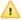 Atbildes uz uzdotajiem jautājumiem un aktuālā informācija par projektu iesniegumu atlasi ir pieejama CFLA tīmekļa vietnē https://www.cfla.gov.lv/lv/2-2-1-5-i-k-1.Līguma par projekta īstenošanu projekta teksts līguma slēgšanas procesā var tikt precizēts atbilstoši projekta specifikai. Pielikumi:Investīciju virziena īstenošanu reglamentējošie Ministru kabineta noteikumiMinistru kabineta 2024. gada 20. februāra noteikumi Nr. 113 “Eiropas Savienības Atveseļošanas un noturības mehānisma plāna 2.2. reformu un investīciju virziena “Uzņēmumu digitālā transformācija un inovācijas” 2.2.1.5.i. investīcijas “Mediju nozares uzņēmumu digitālās transformācijas veicināšana” pasākuma “Mācības mediju nozares speciālistu digitālās kompetences un zināšanu pilnveidošanai” īstenošanas noteikumi (turpmāk – MK noteikumi).Ministru kabineta 2024. gada 20. februāra noteikumi Nr. 113 “Eiropas Savienības Atveseļošanas un noturības mehānisma plāna 2.2. reformu un investīciju virziena “Uzņēmumu digitālā transformācija un inovācijas” 2.2.1.5.i. investīcijas “Mediju nozares uzņēmumu digitālās transformācijas veicināšana” pasākuma “Mācības mediju nozares speciālistu digitālās kompetences un zināšanu pilnveidošanai” īstenošanas noteikumi (turpmāk – MK noteikumi).Projektu iesniegumu atlases īstenošanas veidsAtklāta projektu iesniegumu atlase.Atklāta projektu iesniegumu atlase.Projekta iesnieguma iesniegšanas termiņšNo 2024. gada 20. martalīdz 2024. gada 20. jūnijam1. pielikums  1. pielikums  Iesniedzamo dokumentu saraksts un projekta iesnieguma pielikumi uz 3 lapām, t.sk.: - Apliecinājums par informētību attiecībā uz interešu konflikta jautājumu regulējumu un to integrāciju iekšējās kontroles sistēmās.2. pielikums Projekta iesnieguma veidlapas aizpildīšanas skaidrojums uz  23 lapām. Projekta iesnieguma veidlapas aizpildīšanas skaidrojums uz  23 lapām. 3. pielikums Kultūras ministrijas izstrādātā projekta iesnieguma vērtēšanas kritēriju piemērošanas metodika uz  27 lapām. Kultūras ministrijas izstrādātā projekta iesnieguma vērtēšanas kritēriju piemērošanas metodika uz  27 lapām. 4. pielikums Līguma par projekta īstenošanu projekts uz 13 lapām. Līguma par projekta īstenošanu projekts uz 13 lapām. 